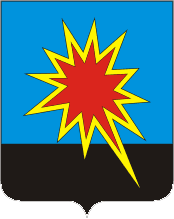 РОССИЙСКАЯ ФЕДЕРАЦИЯКЕМЕРОВСКАЯ ОБЛАСТЬКАЛТАНСКИЙ ГОРОДСКОЙ ОКРУГАДМИНИСТРАЦИЯ КАЛТАНСКОГО ГОРОДСКОГО ОКРУГАПОСТАНОВЛЕНИЕот 24.08.2012 г         № 205-пО внесении изменений в постановление №24-п от 17.02.2012г. «Обопределении видов обязательных работ и мест для отбывания осужденнымиВ связи с ликвидацией предприятия МУП «Многопрофильное коммунальное хозяйство города Калтан» и по представлению Филиала по г. Калтану ФКУ УИИ ГУФСИН России по Кемеровской области о внесении дополнений в перечень мест для отбывания наказания в виде обязательных работ:1.   Исключить  из  приложения  №1   и  приложения  №   2 постановленияадминистрации Калтанского городского округа от 17.02.2012г. №24-п «Об определении видов обязательных работ и мест для отбывания осужденными назначенных обязательных и исправительных работ»:-	МУП «Многопрофильное коммунальное хозяйство города Калтан».2.	Дополнить включив в список указанных приложений :-	муниципальное бюджетное учреждение «Управление жилищно-коммунального и дорожного Комплекса Калтанского городского округа».3.	Включить в приложение №1:-	Федеральное государственное бюджетное специальное учебно-воспитательное учреждение для детей и подростков с девиантным поведением «Специальное профессиональное училище №1 закрытого типа г. Калтан».4.	Контроль за выполнением данного постановления возложить на заместителя главы Калтанского городского округа В.В. Майер.И.о главы Калтанского		                                            И.Ф. Голдиновгородского округа